Številka: 477-139/2023/ 11Datum:   24. 8. 2023Republika Slovenija, Ministrstvo za javno upravo, Tržaška cesta 21, Ljubljana, na podlagi 52. v povezavi s 77. členom in druge alineje 78. člena Zakona o stvarnem premoženju države in samoupravnih lokalnih skupnosti (Uradni list RS, št. 11/18, 79/18 in 78/23 – ZORR) ter 19. člena Uredbe o stvarnem premoženju države in samoupravnih lokalnih skupnosti (Uradni list RS, št. 31/18) objavljaNAMERO ZA PRODAJO OSEBNEGA VOZILASUZUKI-H IGNIS / 1.3, leto izdelave 2004, VIN: TSMMHX51S00167916PO METODI NEPOSREDNE POGODBENaziv in sedež upravljavca, ki prodajaMinistrstvo za javno upravo, Tržaška cesta 21, 1000 Ljubljana.Opis predmeta prodajePonudbena cena in pogoji pravnega poslaNajnižja ponudbena cena za predmet prodaje iz te namere mora znašati  690,00 EUR. Predmet prodaje bo po ponujeni ponudbeni ceni prodan tistemu zainteresiranemu kupcu, ki bo v popolni in pravočasni ponudbi na podlagi te namere oziroma v okviru dodatnih pisnih pogajanj ponudil najvišjo ponudbeno ceno.Oddaja ponudbeZainteresirani kupci za nakup predmeta prodaje lahko oddajo zavezujočo ponudbo, ki mora vsebovati:izpolnjen in lastnoročno podpisan Obrazec - ponudba, ki je priloga te objave, terkopijo veljavnega uradnega identifikacijskega dokumenta (POZOR – velja za fizične osebe in s.p.).Ponudbo naj zainteresirani kupci, s pripisom »ponudba v zadevi 477-139/2023«, pošljejo po pošti ali jo osebno dostavijo na naslednji naslov upravljavca: Republika SlovenijaMinistrstvo za javno upravoTržaška cesta 211000 LjubljanaPonudba mora na naslov upravljavca prispeti oziroma biti dostavljena najkasneje dne 19.  9.  2023 do 15.00 ure !Vse zainteresirane kupce opozarjamo na spremenjeno poslovanje Pošte Slovenije d.o.o. od dne 1. 7. 2021 dalje. Podrobnejše informacije so dostopne na tej povezavi:https://www.posta.si/o-nas/novice/posta-slovenije-s-1-julijem-uvaja-locevanje-posiljk-korespondence-na-prednostne-in-neprednostneObravnava ponudb in nadaljnji postopekPonudbe, ki bodo na naslov upravljavca prispele oziroma bile dostavljene po izteku roka, in nepopolne ponudbe bodo izločene iz nadaljnjega postopka prodaje.V kolikor bo v roku na naslov upravljavca prispelo oziroma bilo dostavljenih več popolnih ponudb, bodo s temi ponudniki izvedena dodatna pisna pogajanja o ceni in o morebitnih drugih pogojih pravnega posla. Ponudniki bodo o rezultatih prejetih ponudb obveščeni na njihov elektronski naslov najkasneje sedem dni po zaključenem zbiranju ponudb na podlagi te namere oziroma v okviru dodatnih pisnih pogajanj.Sklenitev pogodbe, kupnina in prenos lastništvaV kolikor najugodnejši ponudnik na podlagi zavezujoče ponudbe po pozivu ne podpiše pogodbe ali predmeta prodaje v roku iz pogodbe ne prevzame, se mu zaračunajo stroški hrambe predmeta prodaje od dneva izteka roka za podpis pogodbe oziroma roka prevzema predmeta prodaje. Stroški hrambe znašajo 2,70 EUR na dan (cena z vključenim DDV). Kupec mora kupnino plačati v osmih dneh po sklenitvi pogodbe z nakazilom na transakcijski račun in s sklicem, ki bosta navedena v prodajni pogodbi.  Plačilo celotne kupnine v navedenem roku je bistvena sestavina pravnega posla. V kolikor kupnina ni plačana v postavljenem roku, se pravni posel šteje za razvezan po samem zakonu.Vse morebitne stroške v zvezi z izvedbo prodajne pogodbe in prenosom lastništva bo nosil kupec. OpozorilaPredmet se prodaja po načelu videno – kupljeno, zato morebitne reklamacije ne bodo upoštevane. Kupec sam prevzema obveznost odprave morebitnih pomanjkljivosti v zvezi s kvaliteto in obsegom predmeta prodaje.Upravljavec lahko do sklenitve pravnega posla, brez odškodninske odgovornosti, postopek prodaje ustavi.Obvestilo posameznikom po 13. členu Splošne uredbe o varstvu podatkov (GDPR)Obvestilo posameznikom po 13. členu Splošne uredbe o varstvu podatkov (GDPR) glede obdelave osebnih podatkov v elektronskih zbirkah in zbirkah dokumentarnega gradiva Ministrstva za javno upravo je objavljeno na tej povezavi: https://www.gov.si/assets/ministrstva/MJU/DSP/Sistemsko-urejanje/OBVESTILO_ravnanje_s_stvarnim_premozenjem-1.pdfDodatna pojasnila in ogledPredmet prodaje je v hrambi pri A.N.B. Trade d.o.o., Spodnje Stranice 11, 3206 Stranice in si ga je na lokaciji mogoče ogledati od ponedeljka do petka med 7:00 in 15:00 uro. Vsi zainteresirani kupci se morajo za ogled najaviti vsaj en dan pred predvidenim datumom ogleda na elektronski naslov info@anbtrade.si.Ponudniki lahko postavijo vprašanja in zahteve za dodatna pojasnila kontaktni osebi pri upravljavcu, Boris Tomazin, in sicer na elektronski naslov boris.tomazin@gov.si ali na telefonski številki 01 478 78 37. 	Po pooblastilu št. 1004-113/2015/90 z dne 19. 10. 2022	Maja Pogačar	generalna direktorica		Direktorata za stvarno premoženjeFotografije predmeta prodaje:Priloga: Obrazec - ponudbaPredmetVoziloVrstaOSEBNOZnamka/modelSUZUKI-H IGNIS / 1.3Leto izdelave2004VIN št. TSMMHX51S00167916Barva vozilaKovinska – siva - svetlaVrsta gorivaBencinMoč in prostornina motorja69 kW, 1328 ccmRegistracijaPrva - 21. 12. 2004Št. prevoženih kilometrov 101.991Poškodbe vozila- manjše praske po celotnem vozilu, - vidni sledovi daljšega mirovanja vozila,- zanemarjena notranjost,- slab akumulator;DrugoAvto je pogojno vozen (nekaj časa v mirovanju). 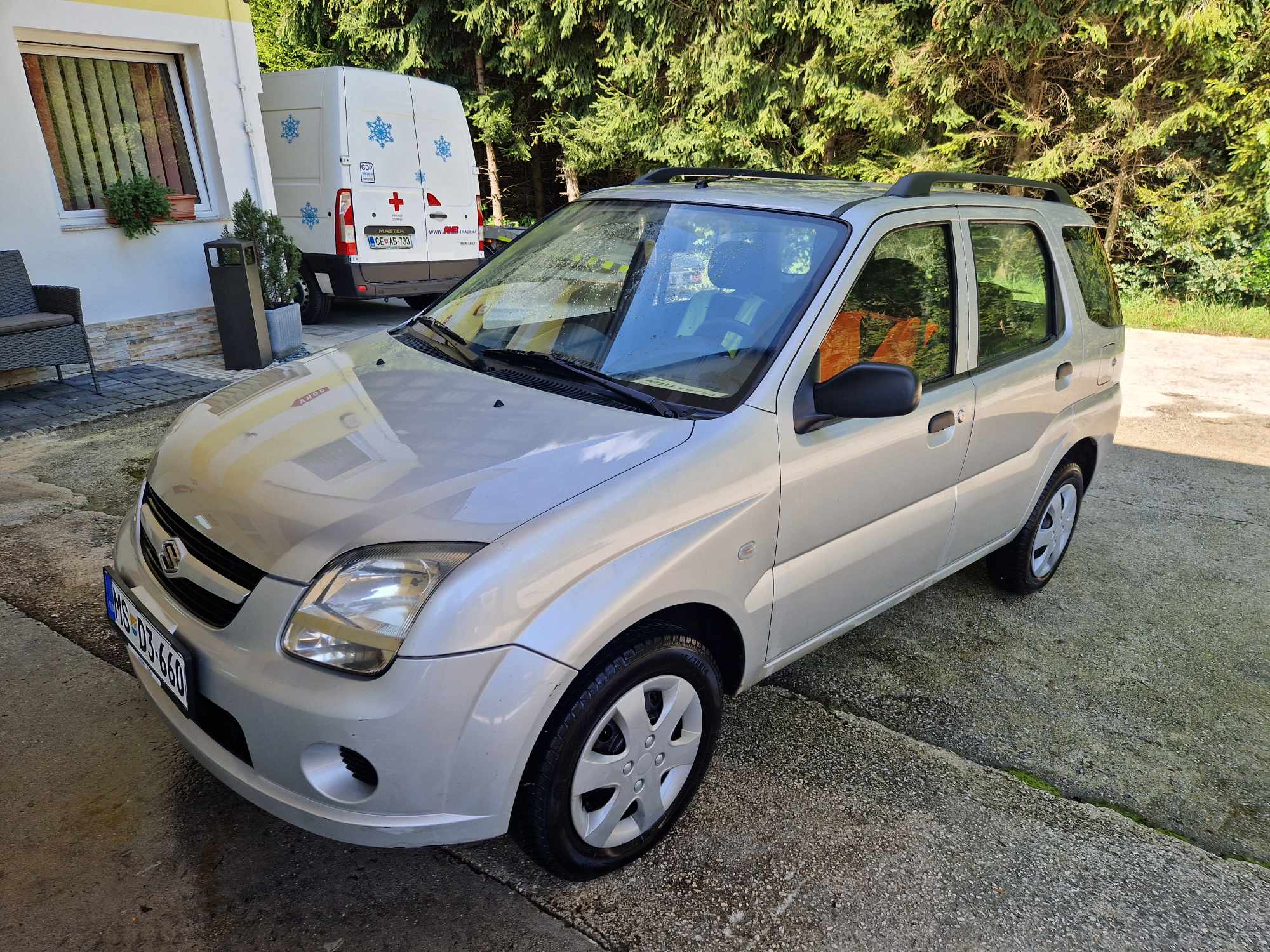 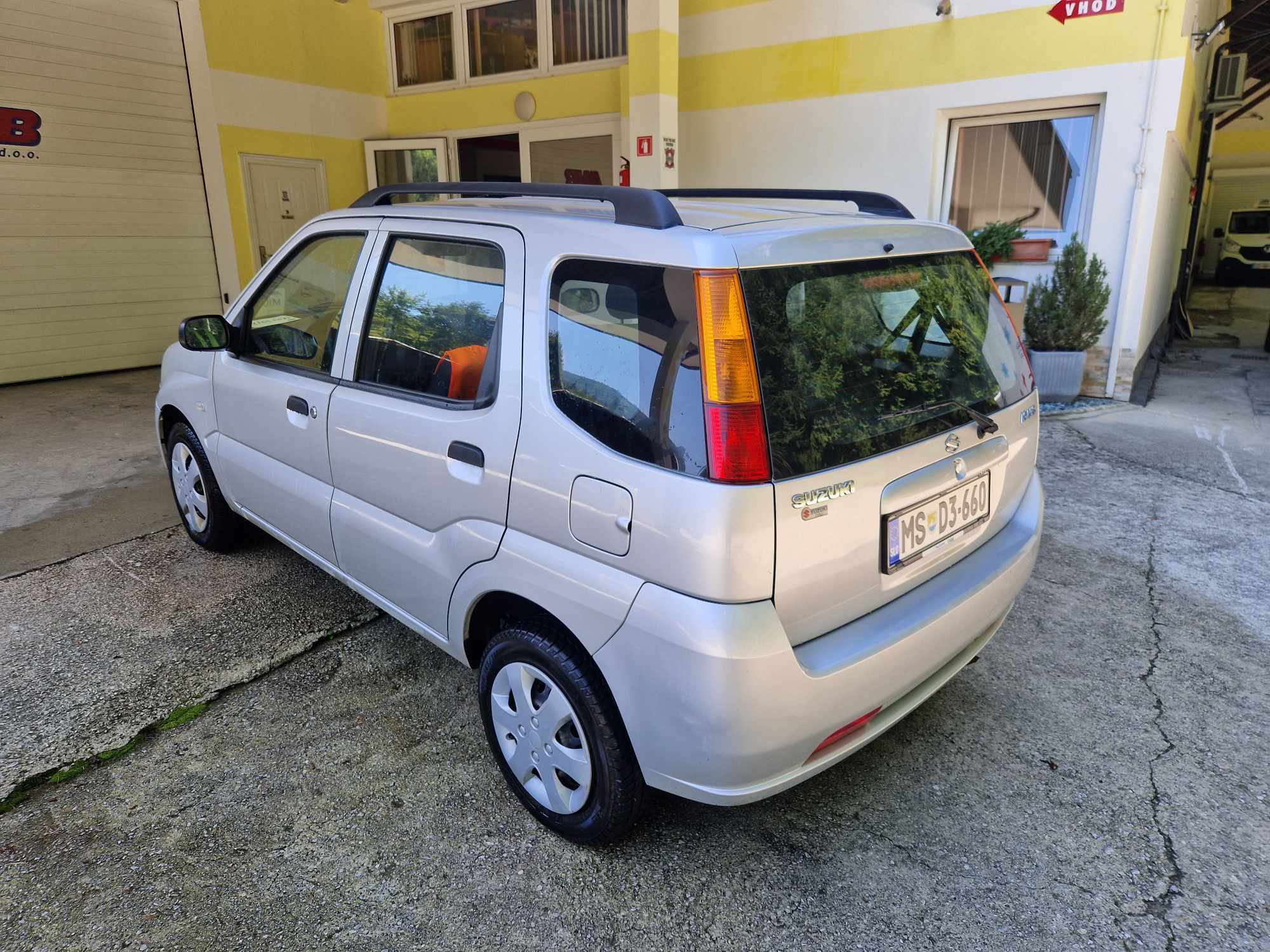 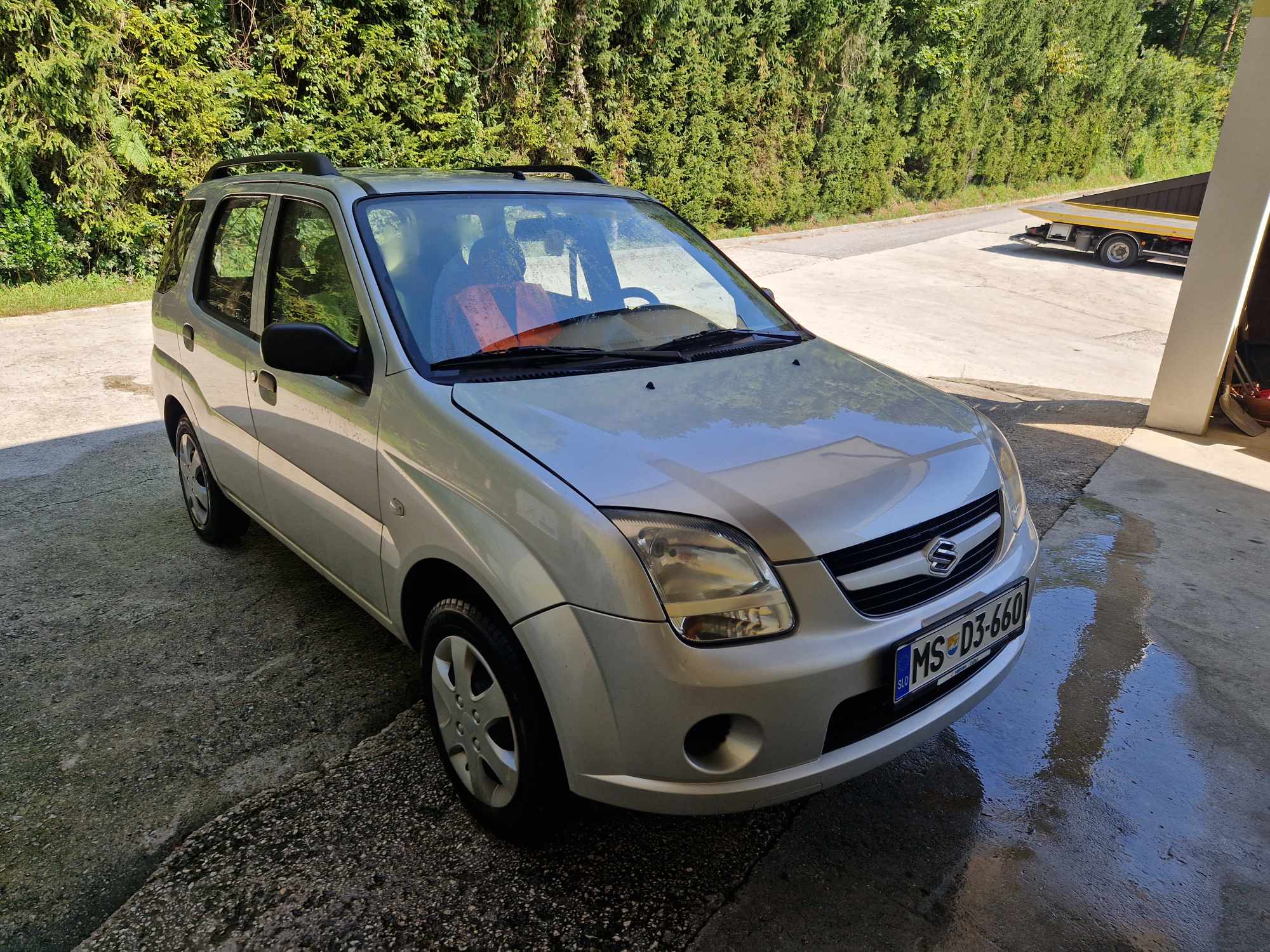 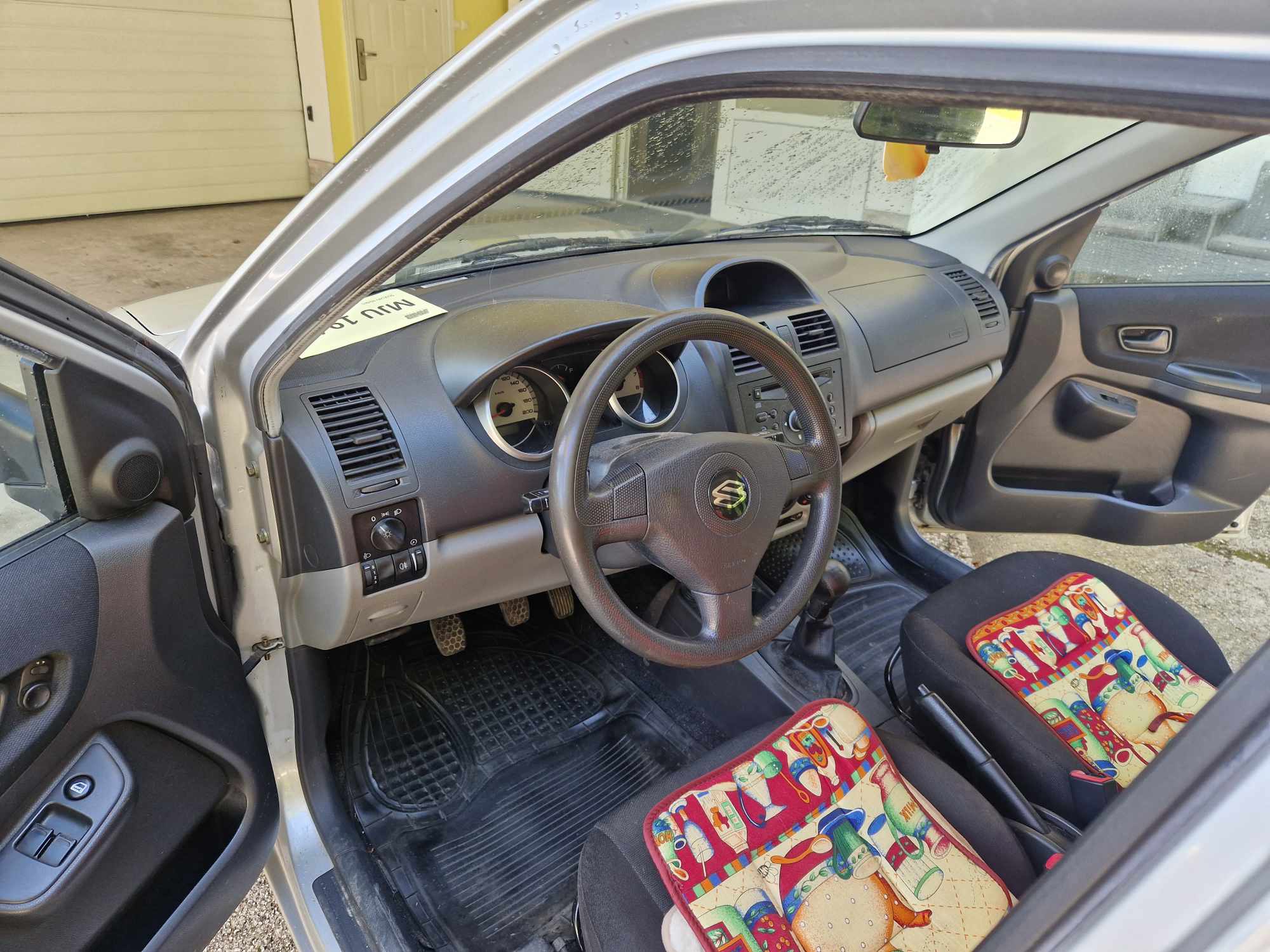 